TENANT RESIDENTIAL LEASE AGREEMENT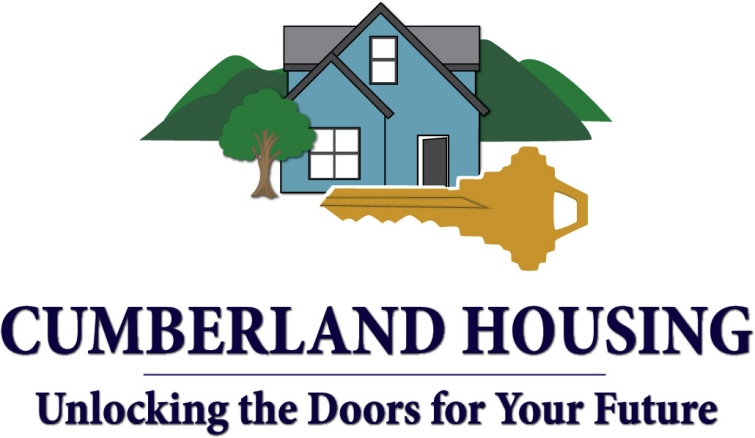 THIS LEASE AGREEMENT IS IN TWO PARTS:Part I 	Establishes the Terms and Conditions of the lease which apply to all Tenants.  The Tenant is obligated to comply with the terms and conditions of the following Addendums A – H which are attached and incorporated into this Lease Agreement as a substantial provision.		Addendum A		Rules and Regulations		Addendum B		Pet Ownership Policy		Addendum C		Grievance Procedure Policy		Addendum D		Schedule of Charges		Addendum E		Community Service Policy		Addendum F		Violence Against Women Act Policy		Addendum G		No Smoking Policy		Addendum H		Lead Base PaintPart II 	This is a lease contract that is executed by the Tenant(s) and the Housing Authority, includes Part I Terms and Conditions, Addendum A – H and other attachments (by reference) specific to each family's circumstances.  A copy will be provided to the Tenant with each execution.